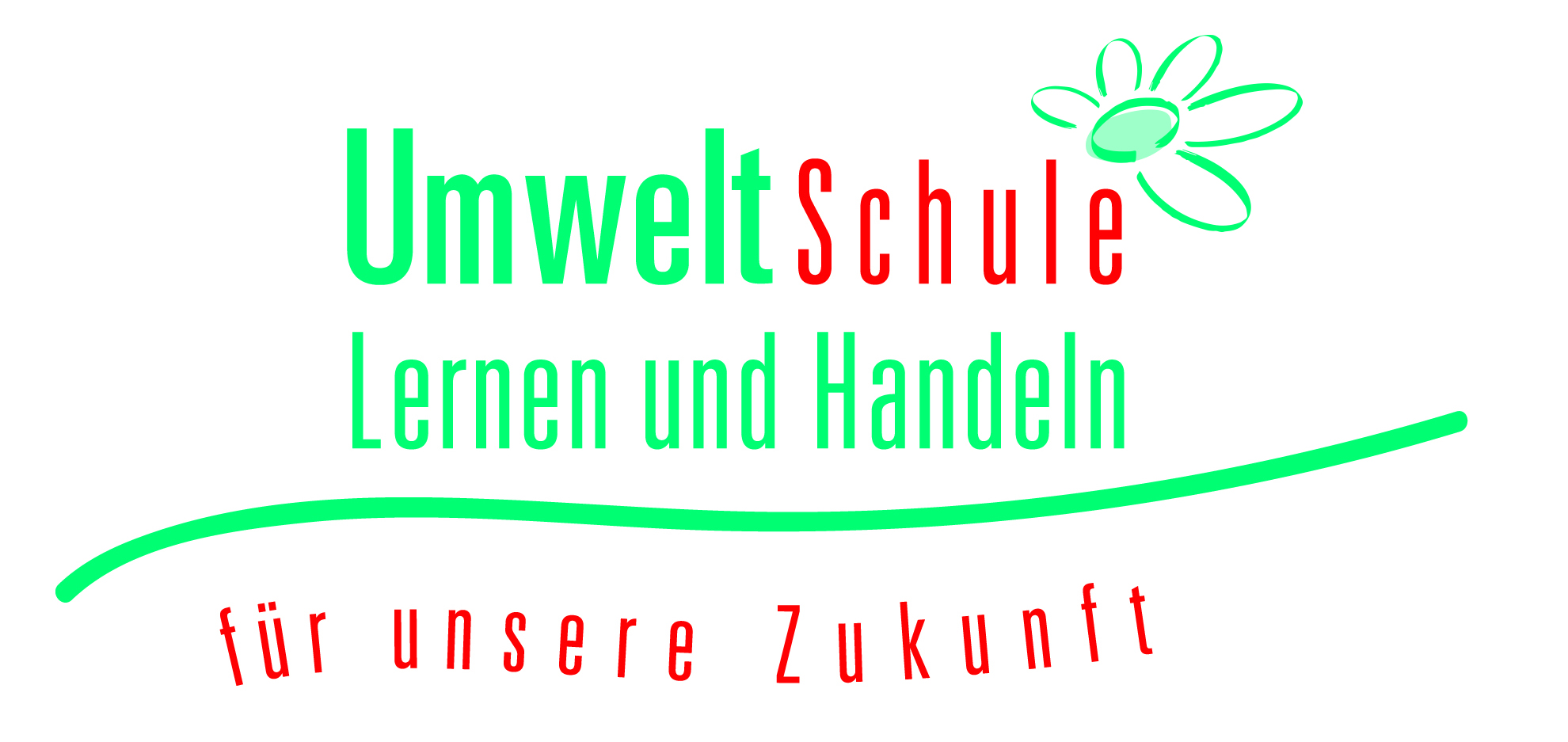 Landeskoordination Hessische Umweltschule Silke Bellc./o. Hessisches Ministerium für Umwelt, Klimaschutz, Landwirtschaft und VerbraucherschutzMainzer Straße 8065189 Wiesbaden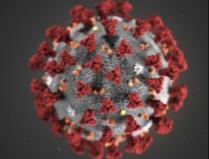 UmweltSchule in Corona-Zeiten:Regelungen für das Schuljahr 2021/22 oder:Der „UmweltSchul-Retter“Anstelle von zwei Projekten kann jede Schule auch einen der beiden nachfolgenden Wege beschreiten: Projekt im Bezug auf weitere SDGs fortentwickeln 
> Beispiel „Blühstreifen“, „Blumenwiese“, „Garten“
> Vorlage für die Weiterarbeit
Bestandsaufnahme im Sinne des „Whole School Approach“> Grafik aus dem Orientierungsrahmen Globale Entwicklung 
> Vorlage für die WeiterarbeitProjekt im Bezug auf weitere SDGs fortentwickeln 1. Die SDGs im Überblick: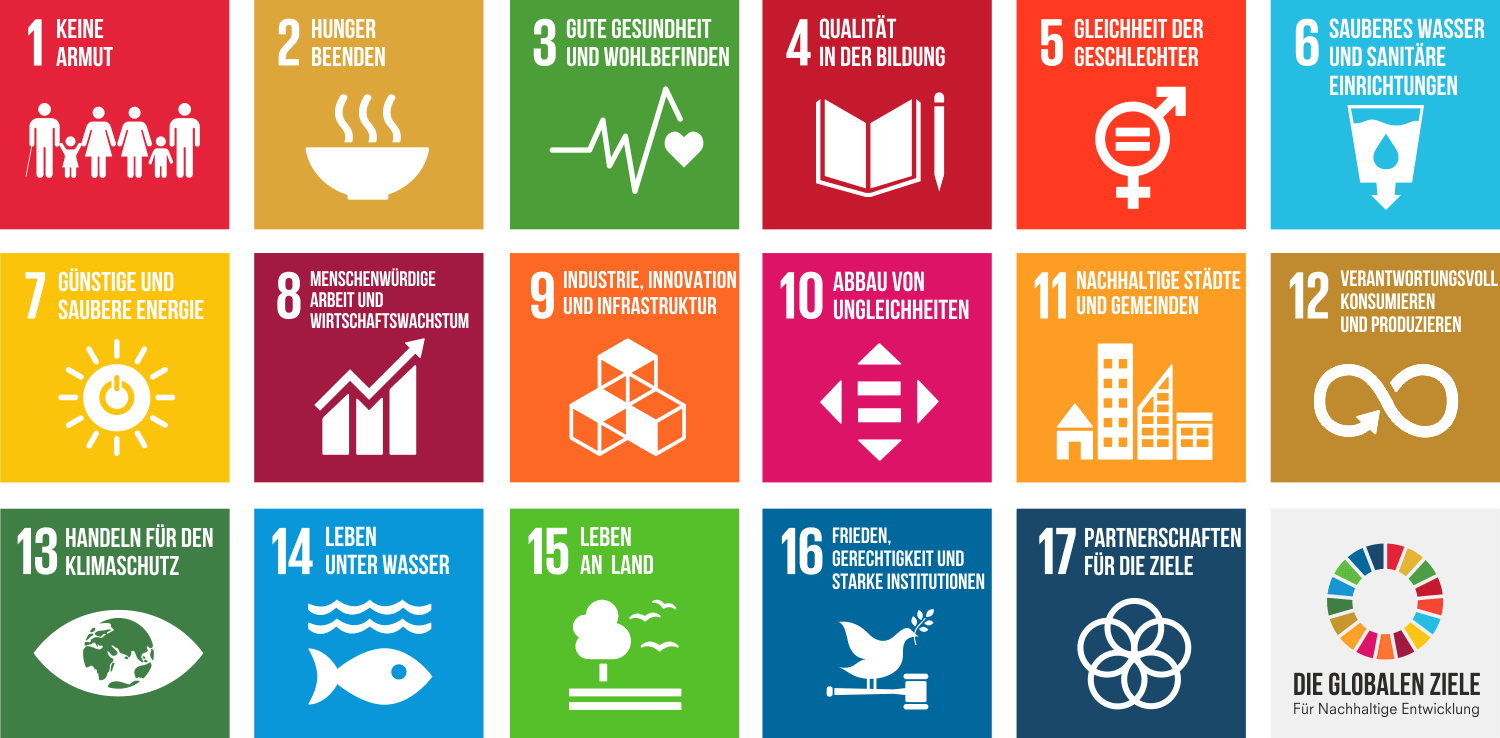 Mehr dazu (auch im Bezug auf einzelne Fächer) im Orientierungsrahmen:https://www.globaleslernen.de/de/orientierungsrahmen-globale-entwicklung-or-Neuauflage-des-Orientierungsrahmens 2. Häufig genannte SDGs am Beispiel „Blühstreifen, “ Blumenwiese“, „Garten“3. Erweiterung um zusätzliche Ziele z.B. durchDiese Ziele nur als Beispiel … 			Nächste Seite: Vorlage für die Weiterarbeit:Thema / Projekt: …………………………………………….Bestandsaufnahme im Sinne des „Whole School Approach“1. Nachhaltige Entwicklung als Aufgabe der ganzen Schule Schule ist ein komplexes System, das an ganz vielen Stellen mit Nachhaltigkeit zu tun hat. Hier eine Grafik aus dem Orientierungsrahmen, S. 414 
https://www.globaleslernen.de/de/orientierungsrahmen-globale-entwicklung-or-Neuauflage-des-Orientierungsrahmens 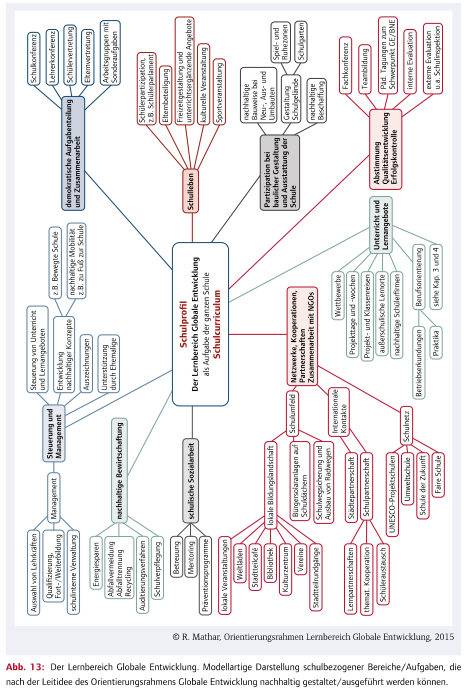 2. Die Vorlage(n) für die Bestandsaufnahme Wer mit den Themen „Schulprofil“ oder „Schule und Gesundheit“ zu tun hatte, wird in dieser Darstellung auf Wohlbekanntes treffen. Wir nutzen für unsere Bestandsaufnahme auch eine Systematik von „Schule und Gesundheit“, der etwas umfassender ist als die Nachfragen im Detailbereich B.1. bis B.3. der Abschlussdokumentation. Aber kann man natürlich auch diese benutzen!3. Die Bestandsaufnahme Sollte auf jeden Fall von einer Gruppe gemacht werden, die sich die Aufgaben aufteilt. 
Dabei wäre es sehr schön, wenn die gesamte Schulgemeinde daran beteiligt wäre (also KuK, SuS, Elternschaft,nichtpädagogische Mitarbeiter*innen der Schule, ggf. auch Kooperationspartner!Es reicht hier eine Stichpunktartige Darstellung, die auf Dokumente an Anlagen verweist!Autoren: Silke Bell, Henning Smolka im Februar 2021Ziel Nr. Themen Tätigkeiten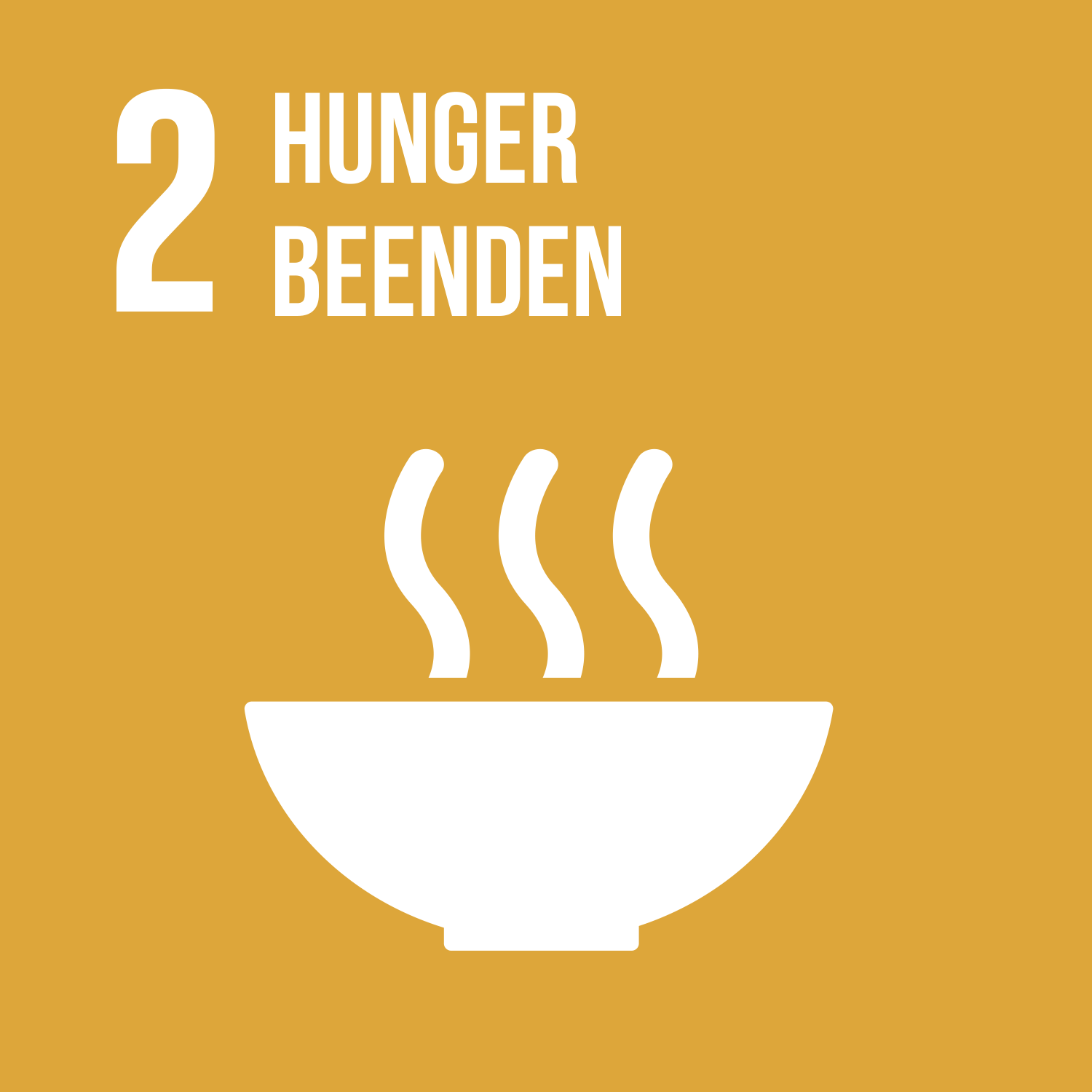 Bienen als Bestäuber für ObstÖkologische Zusammenhange ArtenkenntnisseGartenarbeit als KompetenzPflege, Ernte Zubereitungen kennenlernenFormen der Konservierung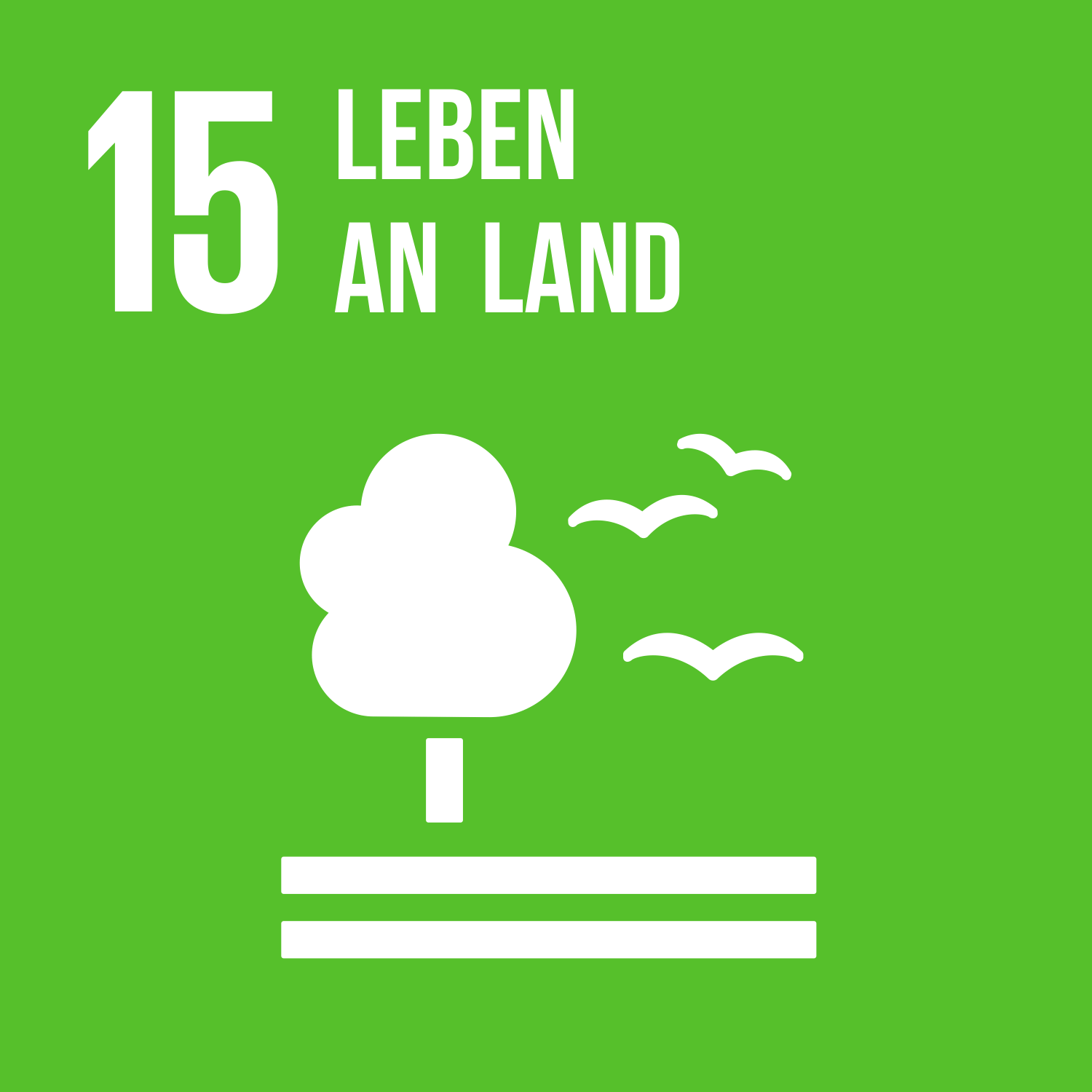 Blumenwiese als ÖkosystemBiodiversität erhaltenVer-und EntsiegelungKulturlandschaft vs. Wildnis Planung und VorbereitungAnlage, Aussaat  bzw. PflanzungBeobachten, DokumentierenNaturkreislauf erleben, verstehen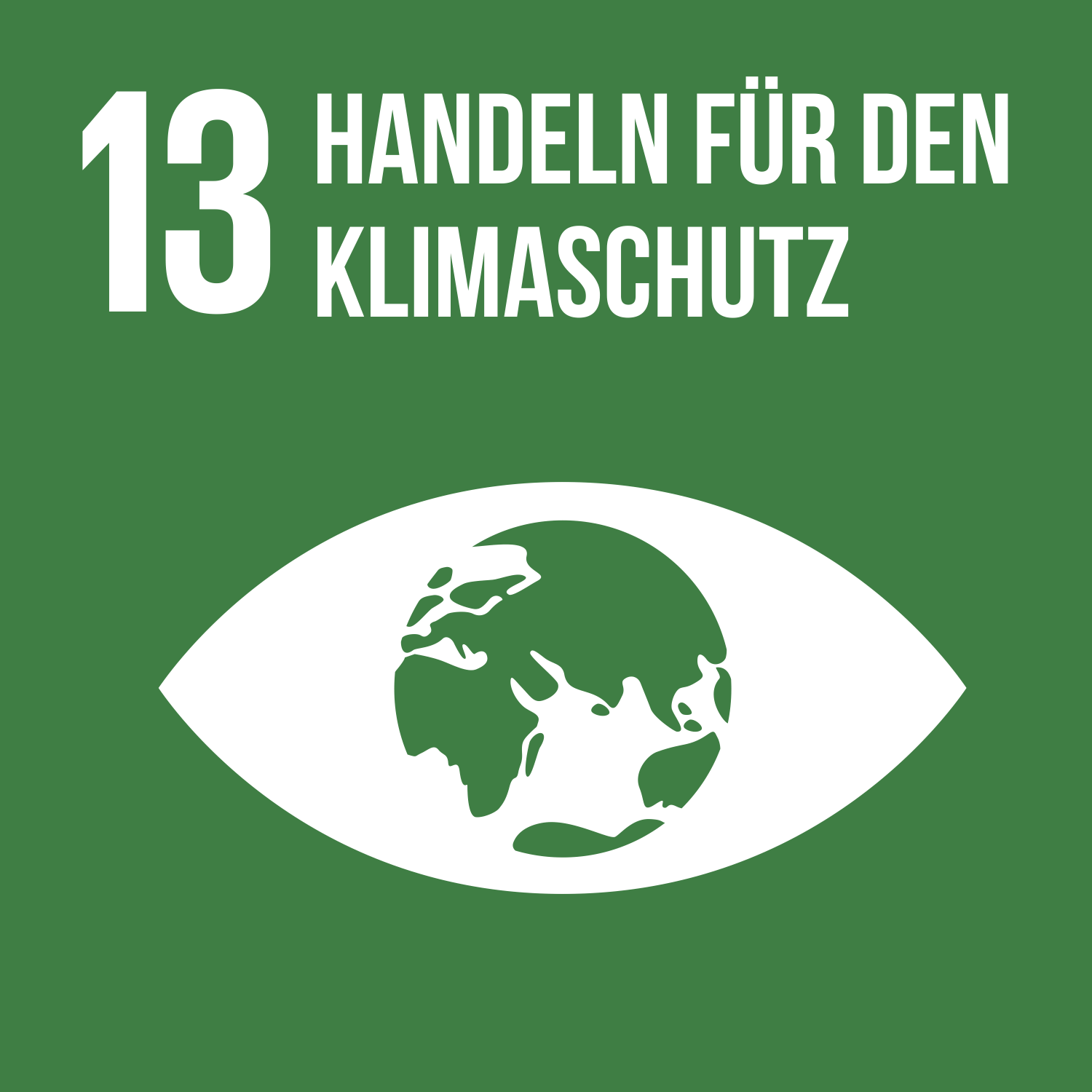 Verbesserung des MikroklimasEntsiegelung als AnpassungsmaßnahmeBoden als CO2-Speicher Regionale Lebensmittel siehe oben aber auch:Errechnung FußabdruckTransportwegeZiel Nr. Themen Tätigkeiten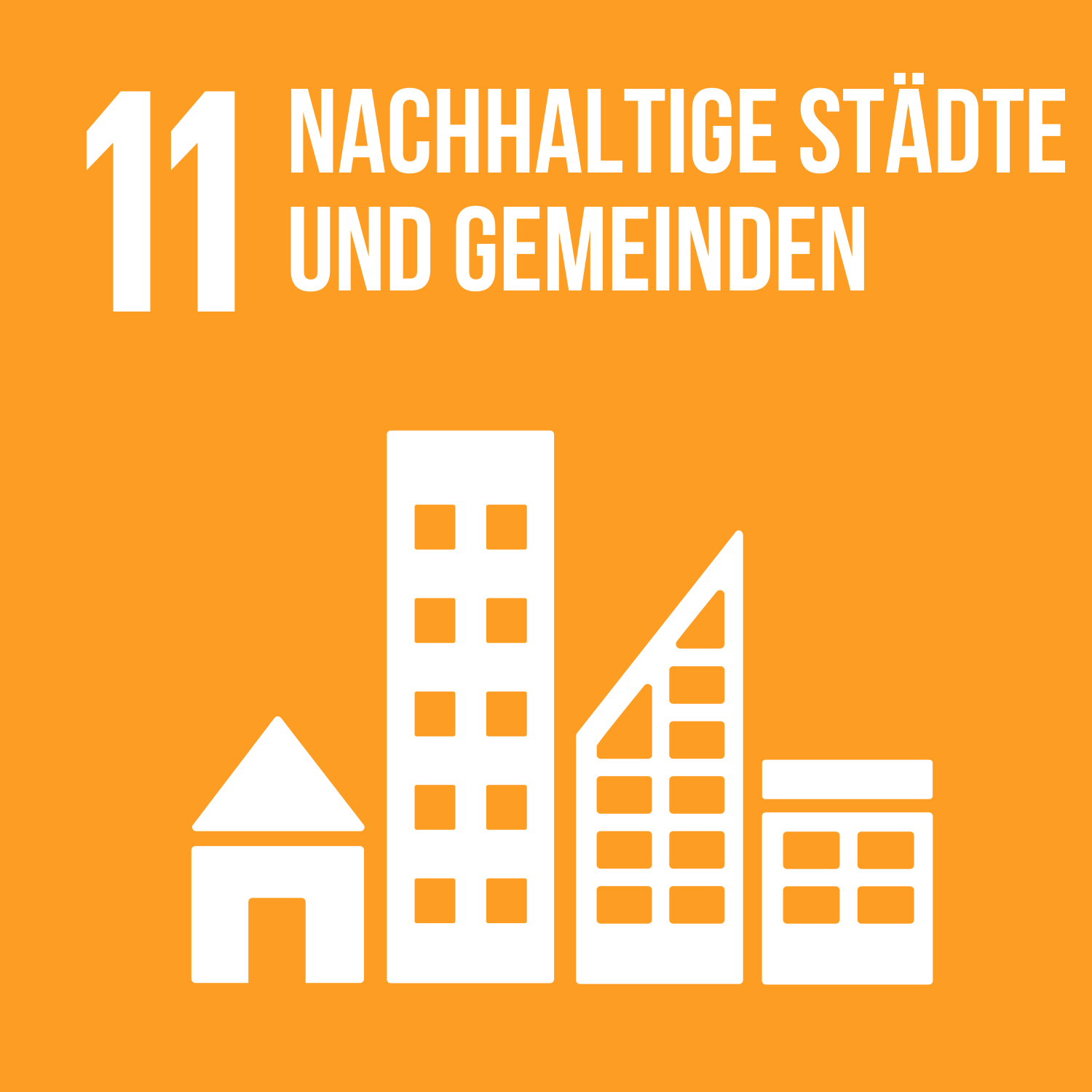 Grünflächen in der SiedlungGeschichte von Parks und AnlagenNaherholung und FreizeitanlagenGärten in der Siedlung Erfassen und beschreiben Recherche mit alten FotosInterviews mit Großelterngeneration…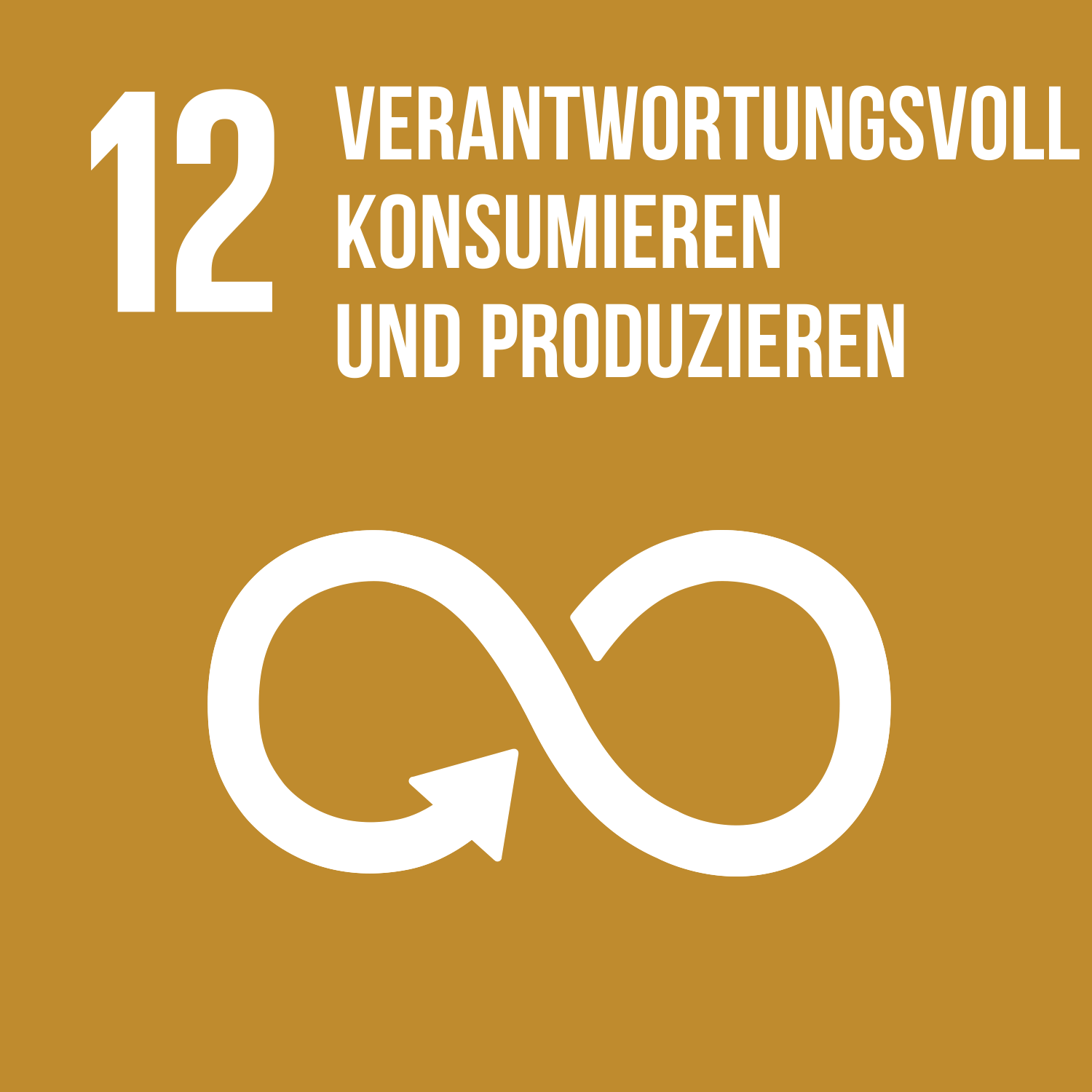 Wertschätzung Traditionelle und industrielle ImkereiSaisonal und Regional leben Saisonkalender – Obst des MonatsFooddesign („Erdbeeren“ im Joghurt)Covenience-Food analysieren 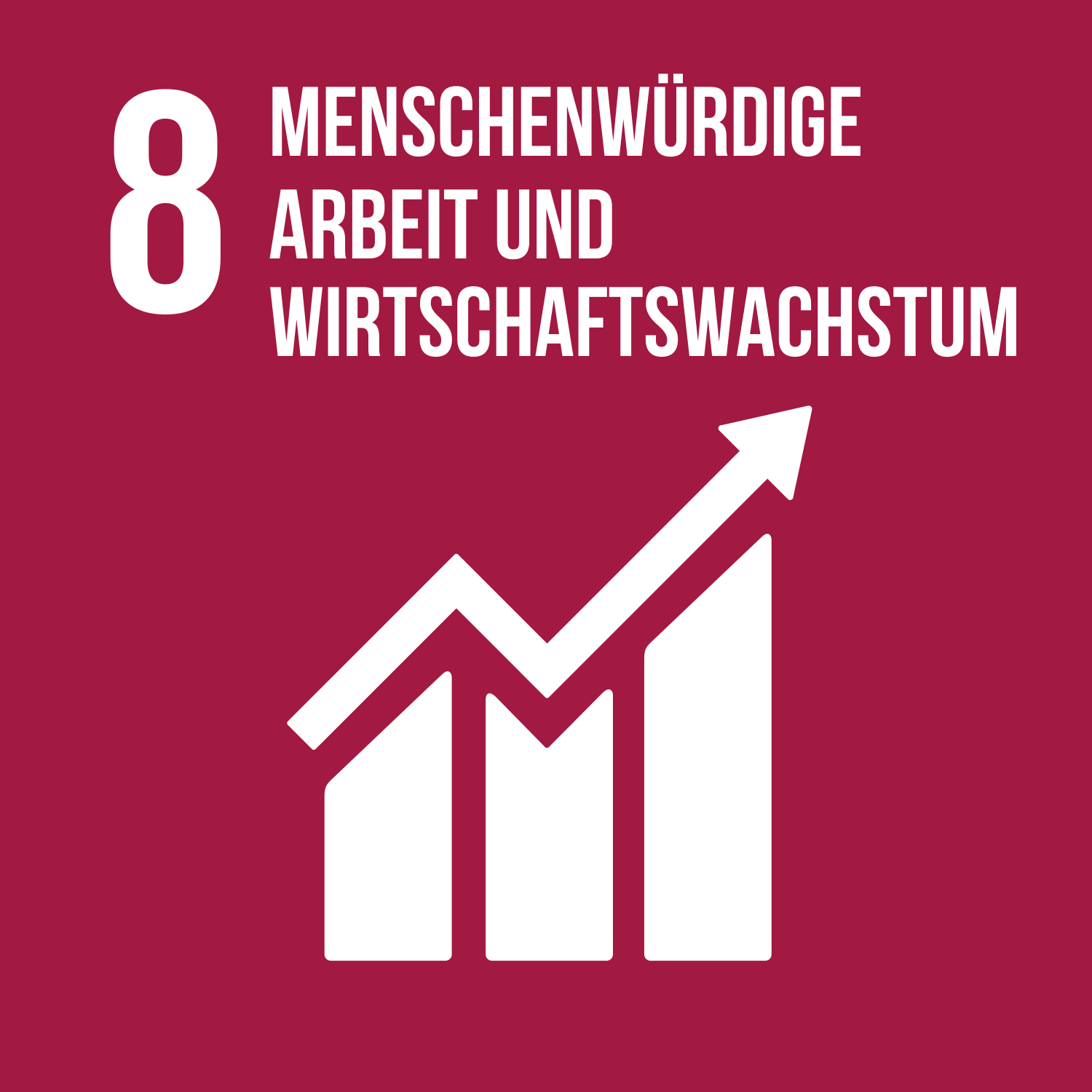 Ernte durch SaisonarbeitEU-Exporte und MigrationsdruckGesunde Ernährung und ArmutRecherche im SupermarktAnalyse der „Nationalen Verzehrsstudie“Vegetarisch, vegan, fair?Ziel Nr. Themen Tätigkeiten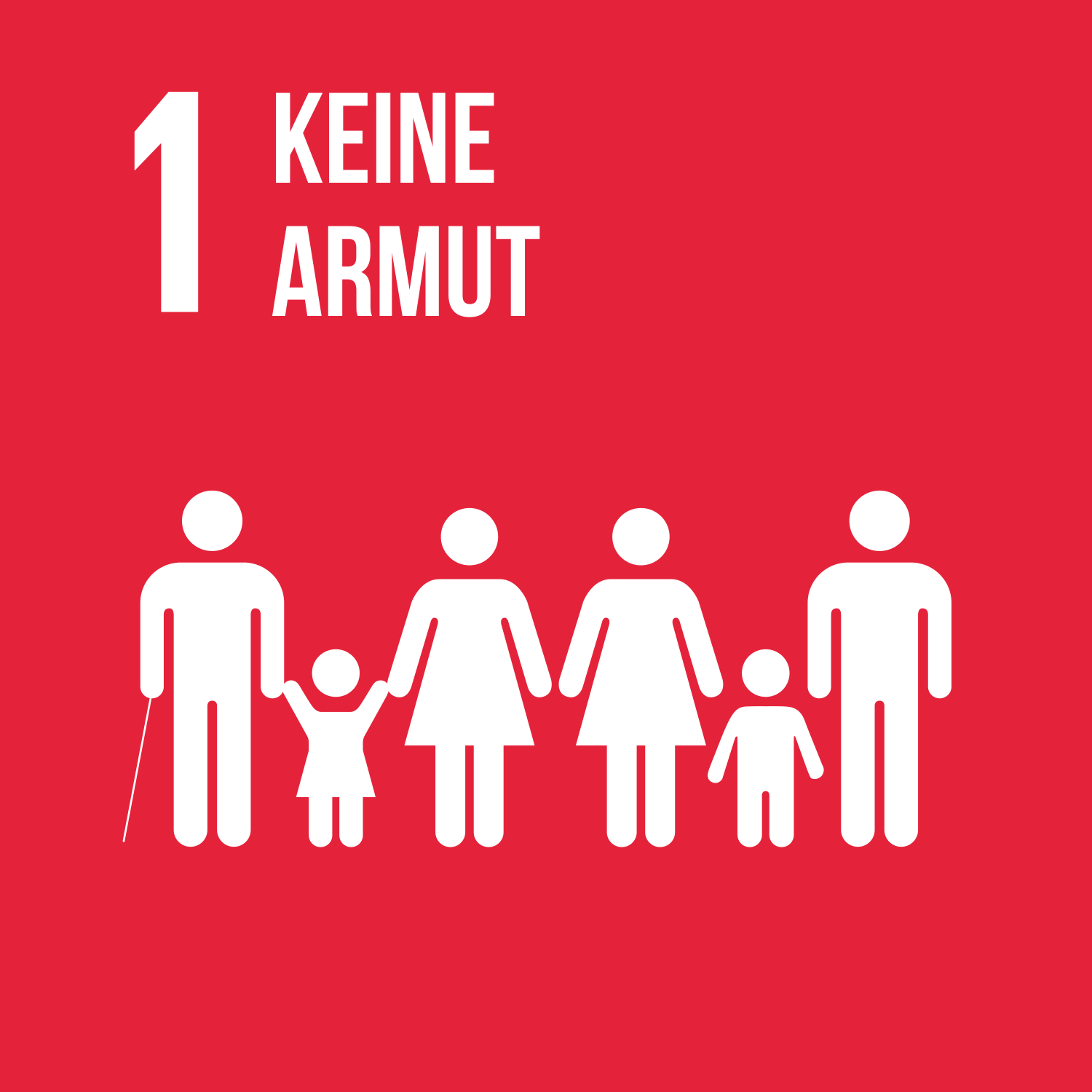 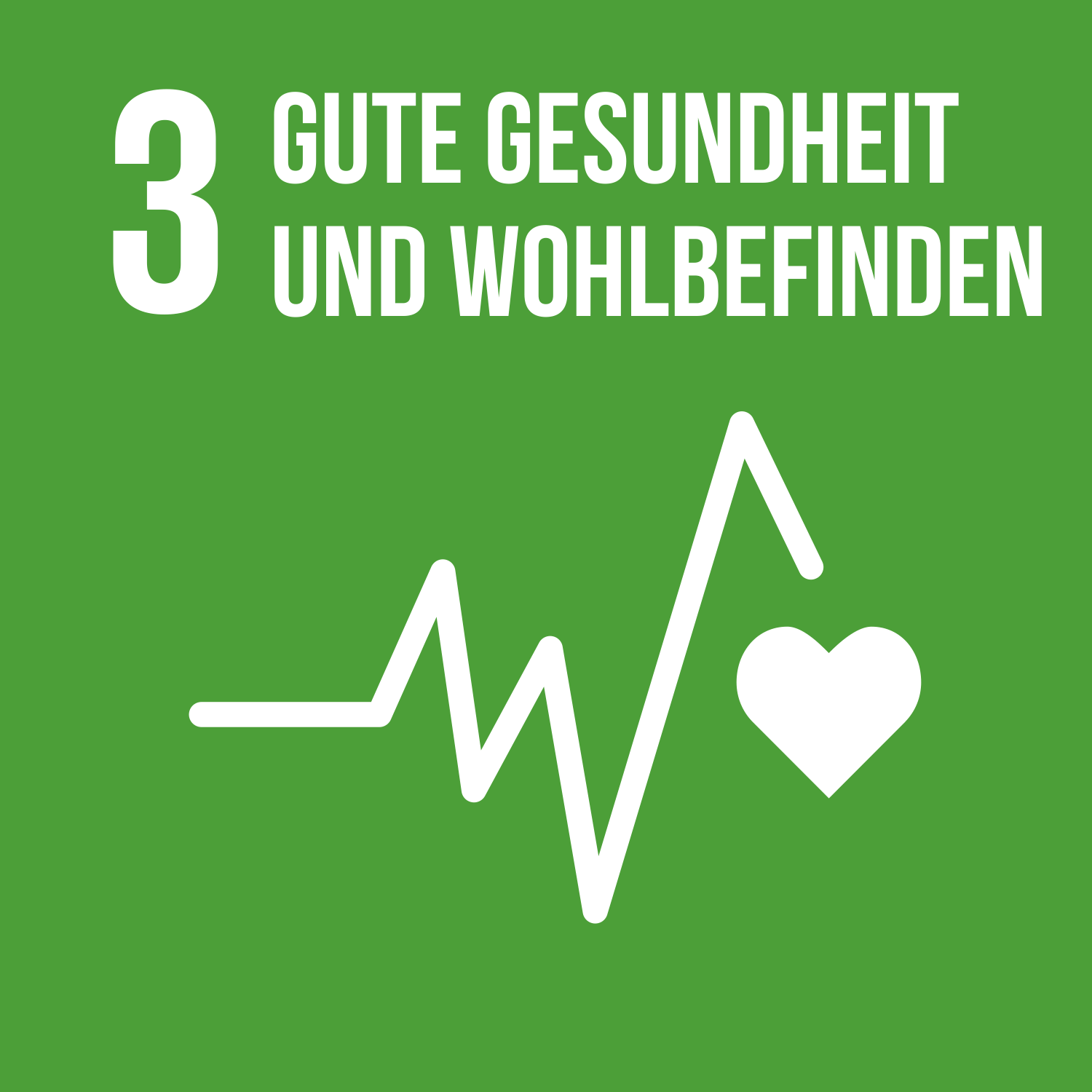 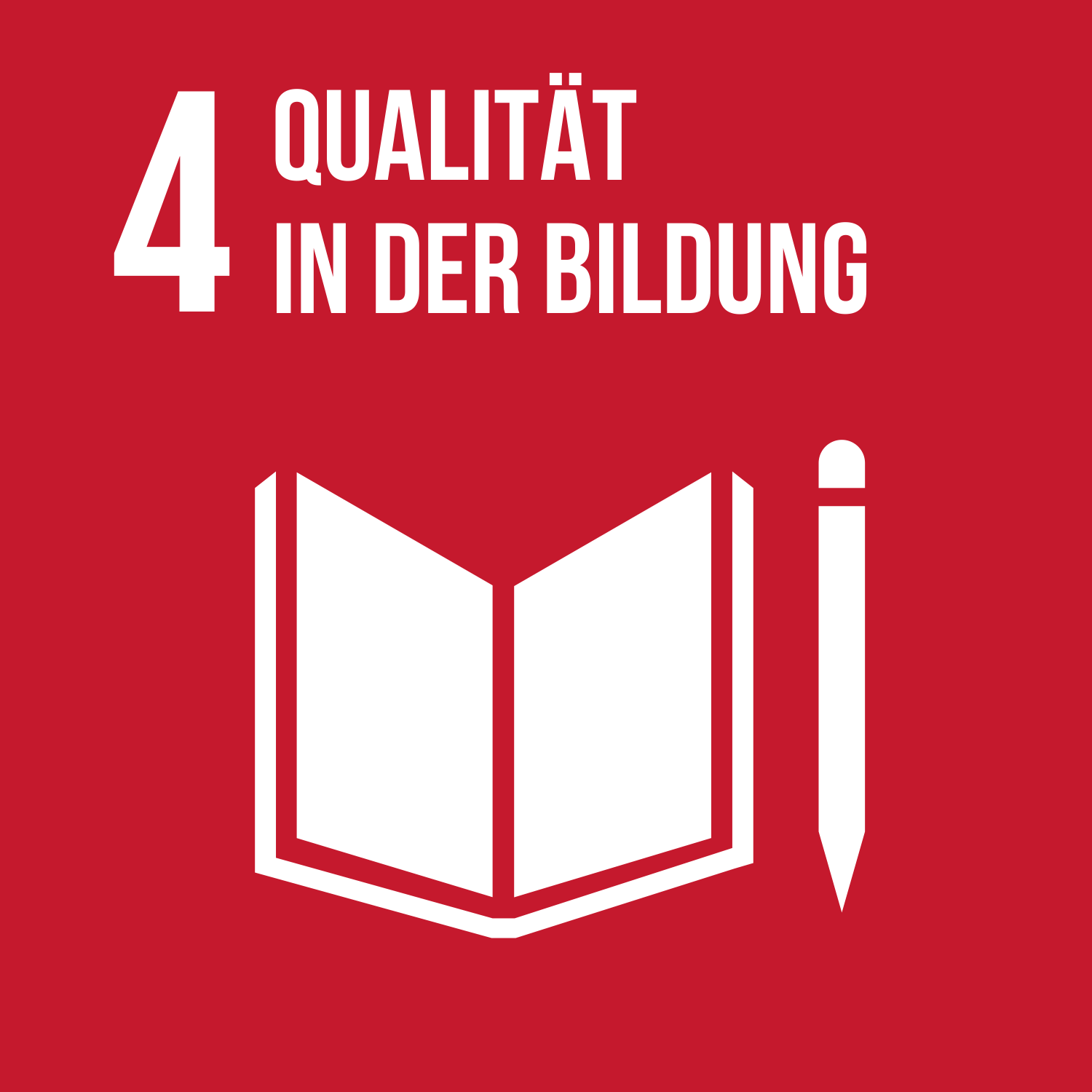 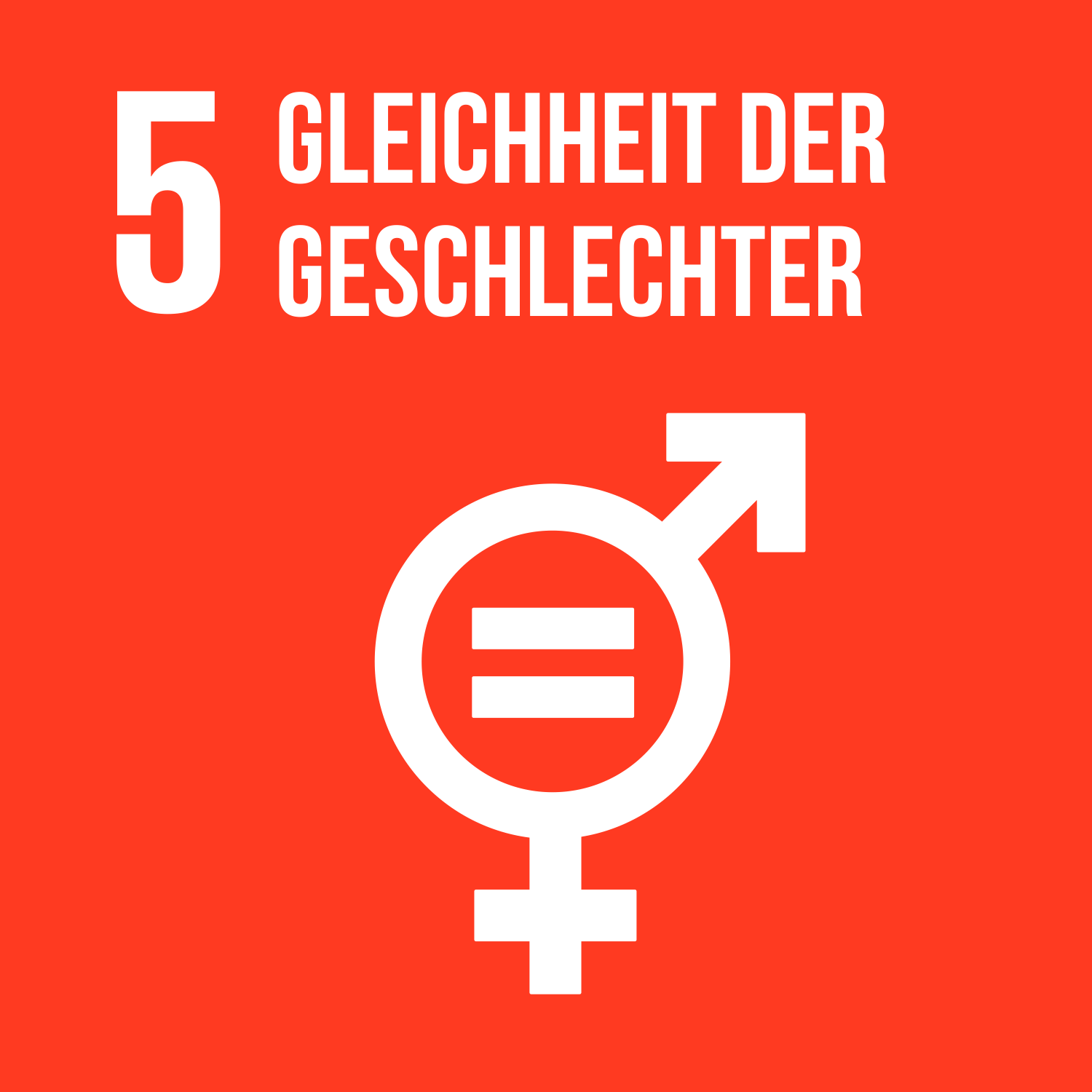 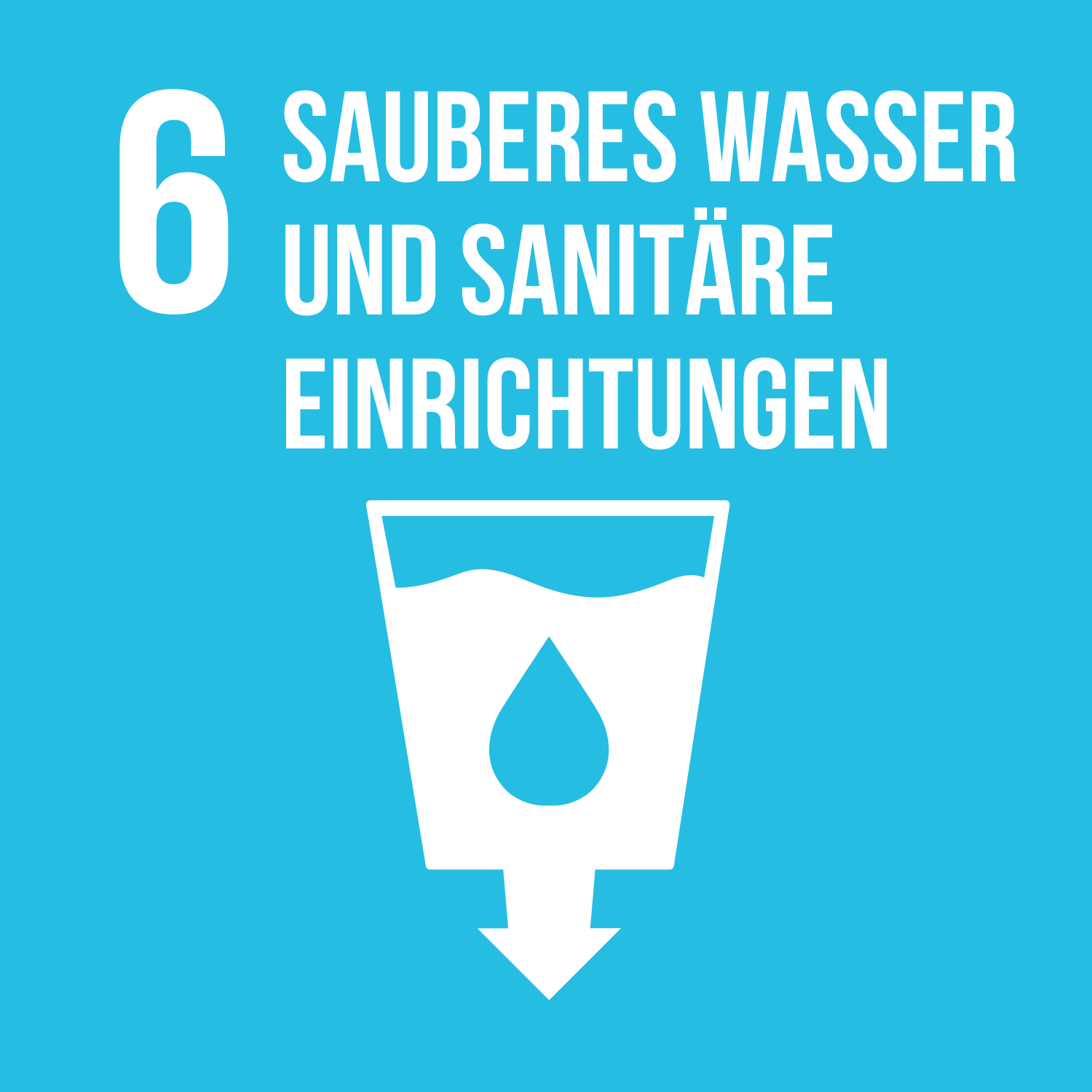 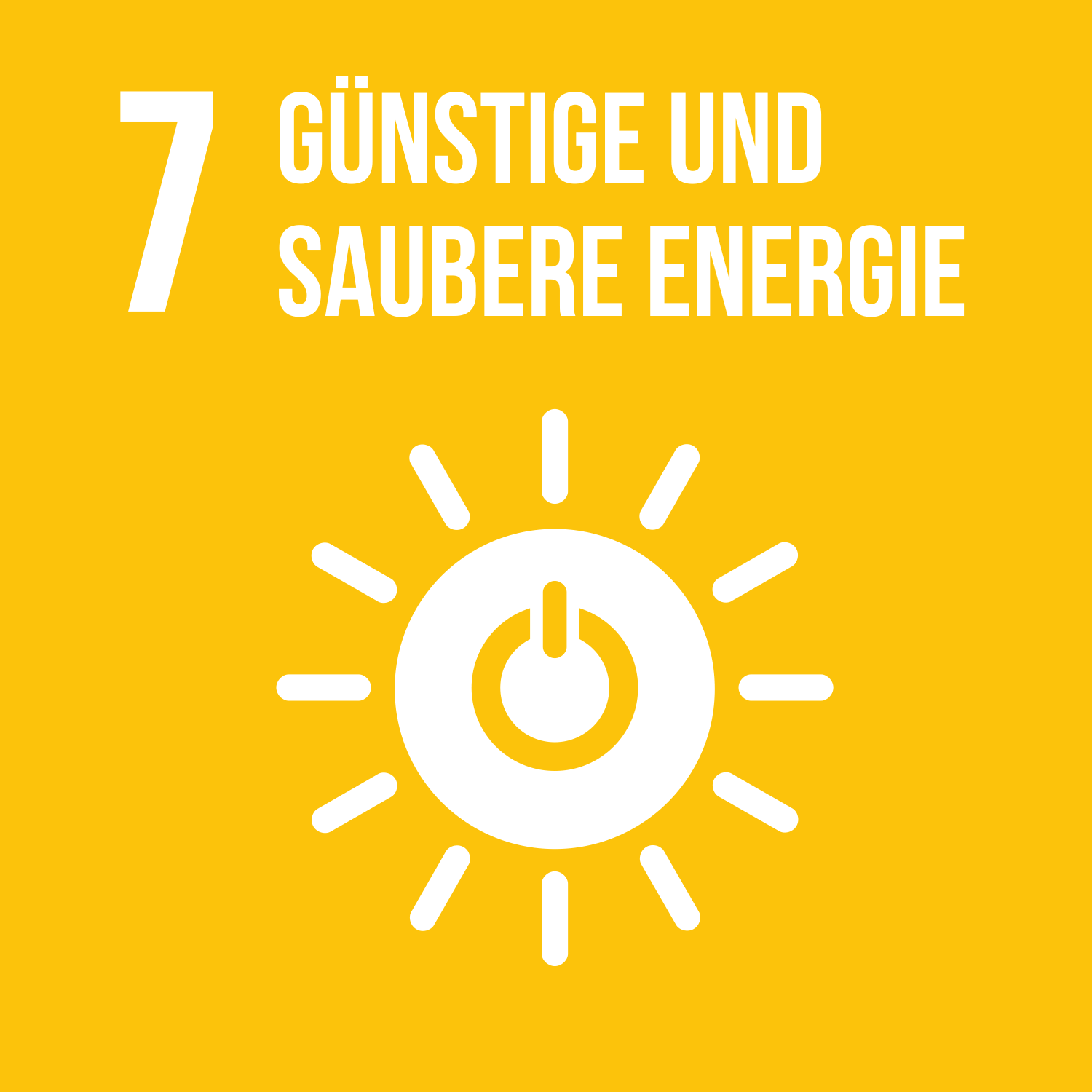 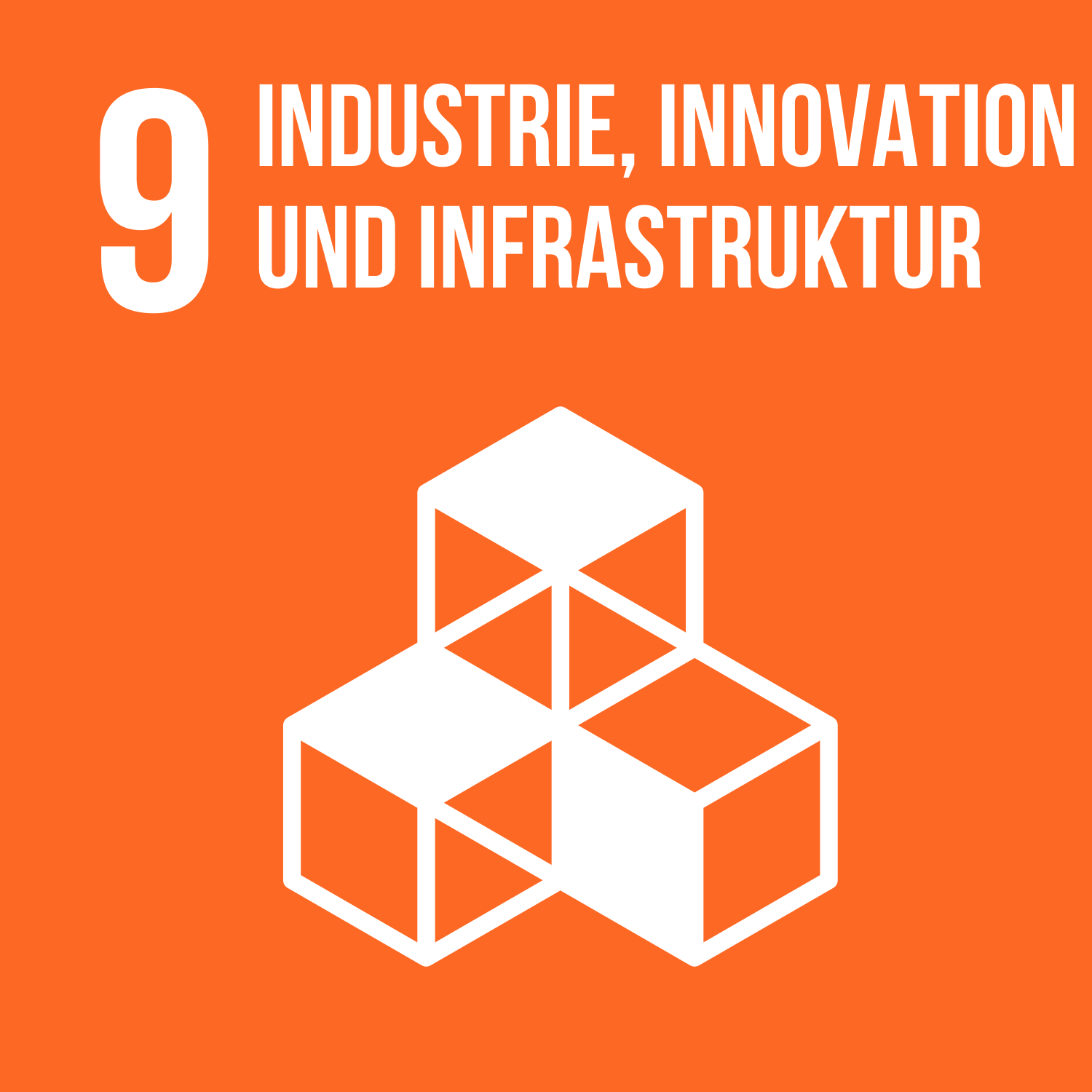 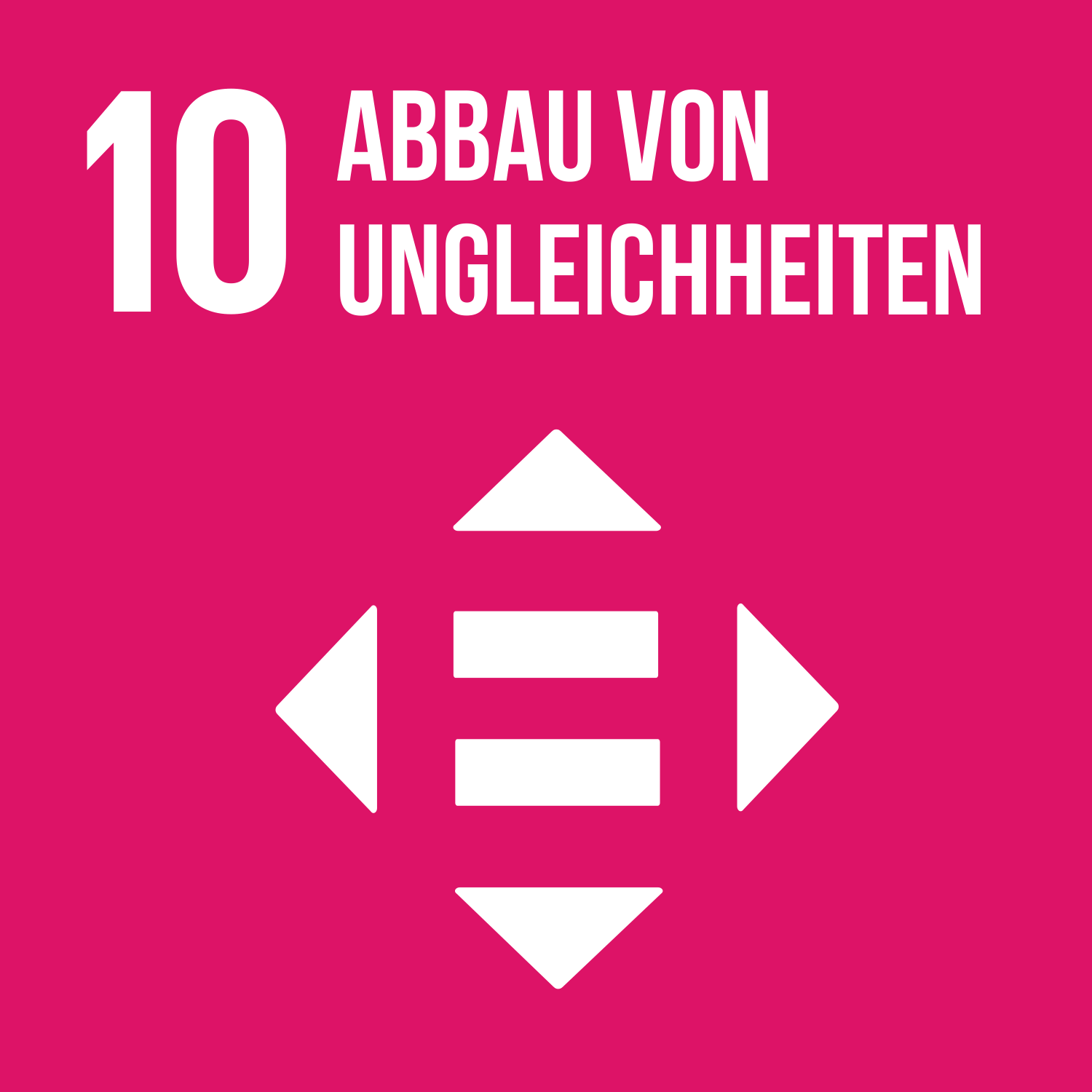 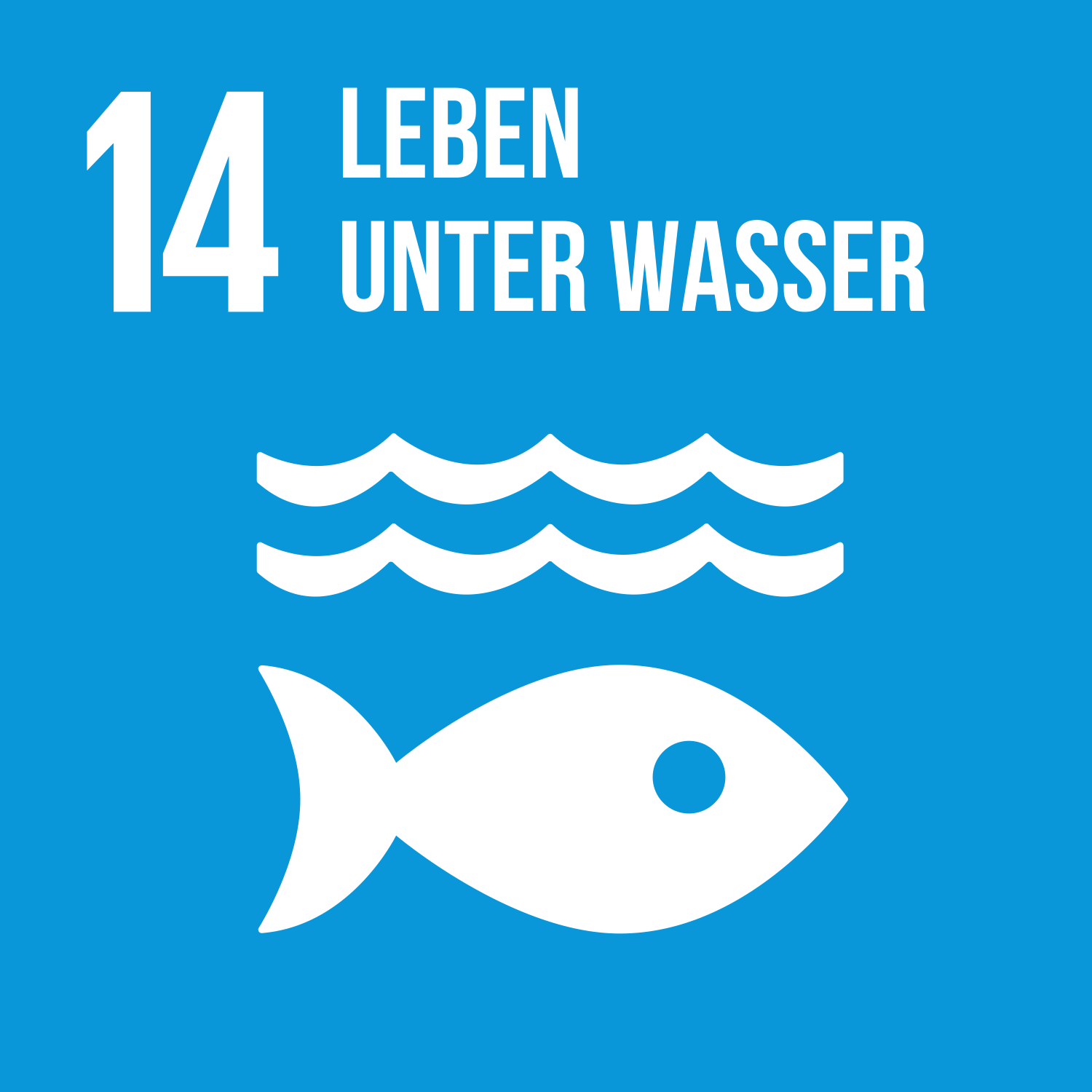 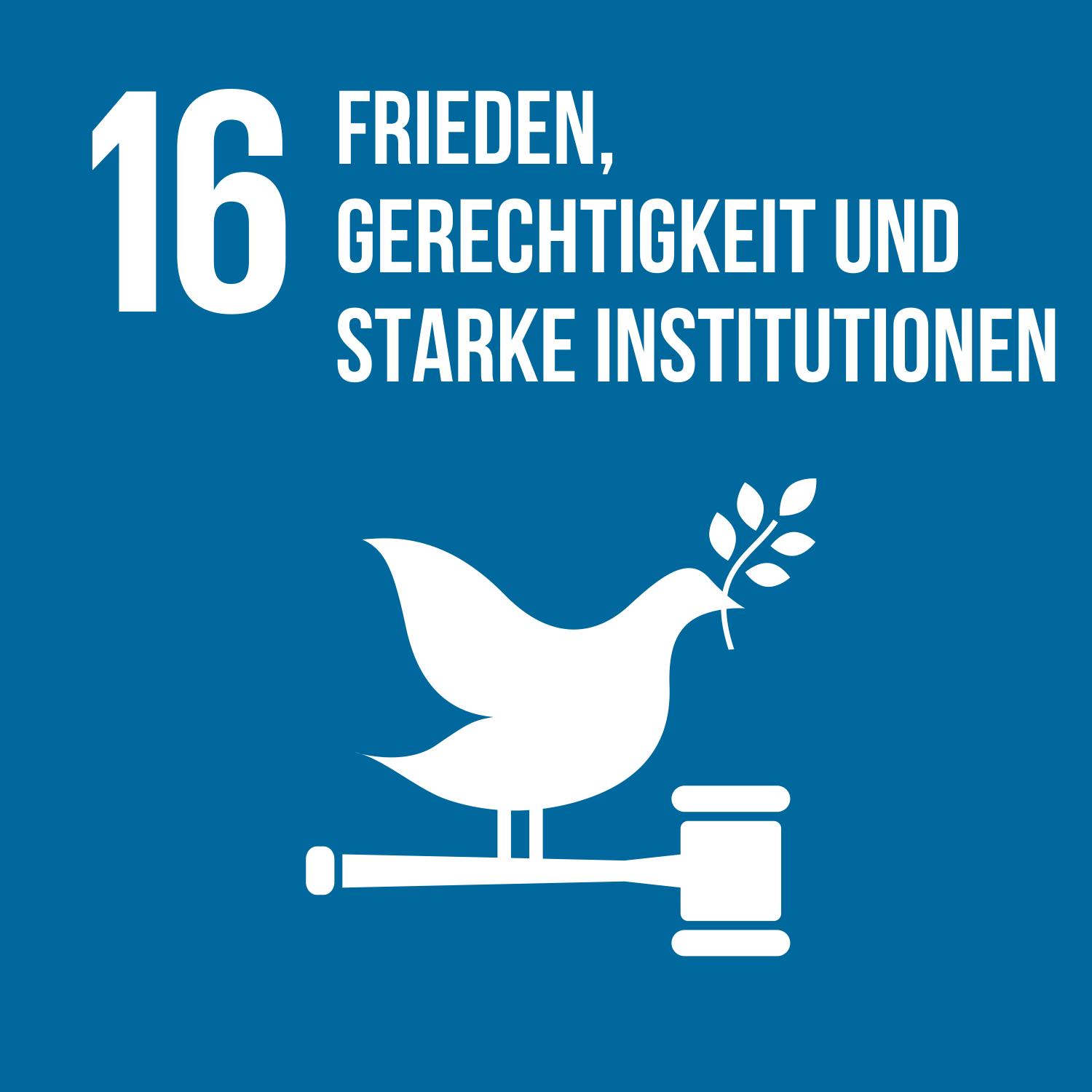 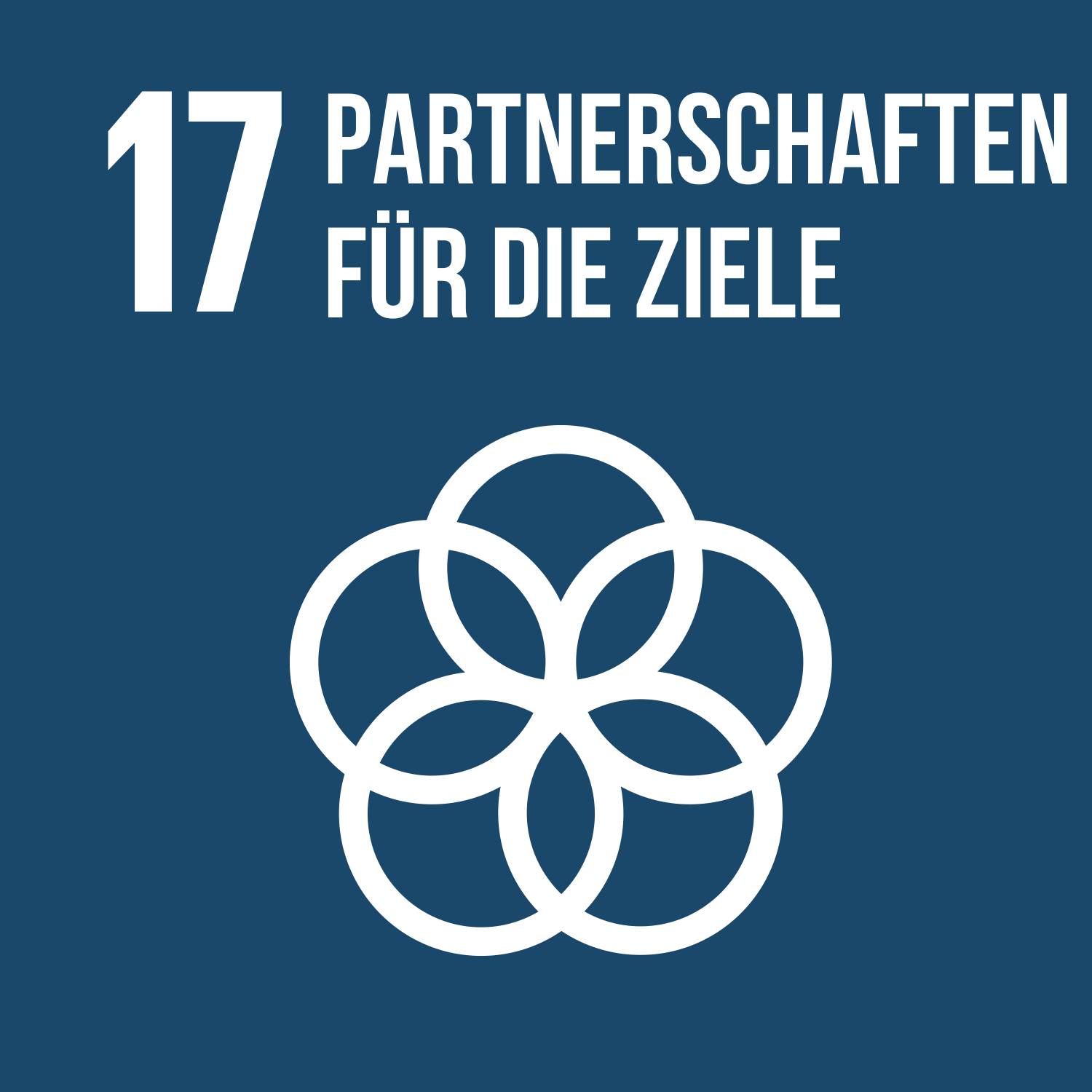 #Kriterien++(3)+(2)-(1)-(1)--(0)--(0)StärkenEntwicklungsperspektivenEntwicklungsperspektivenLehren und LernenInhalte/Methoden der Umweltbildung/„Bildung für eine nachhaltige Entwicklung” sind im Unterricht aller Jahrgänge/Schulzweige verankert.Lehren und LernenLehrerinnen und Lehrer sind im Bereich Umweltbildung/ BNE inhaltlich und didaktisch-methodisch qualifiziert.Lehren und Lernenthemenbezogene Projekte und Aktivitäten finden als fächer- und klassenübergreifende Zusammenarbeit regelmäßig statt.Lehren und LernenDie Schule nutzt außerschulische Lernorte und schuleigene Anlagen für eine praxisnahe Umweltbildung/BNE (z.B. Biotope, regenerative Energien,...).Lehren und LernenDie Schule bringt sich aktiv in (über-)regionale Netzwerke zur BNE ein und nutzt dies im Unterricht.Arbeitsplatz und LebensraumSchulspezifische Konzepte umweltschonender Maßnahmen sind im Schulalltag etabliert (z.B. Nutzung von Ressourcen, Probleme mit Schadstoffeinträgem,...).Arbeitsplatz und LebensraumDie Schulgemeinde gestaltet Schulgelände und Außenanlagen als naturgerechte Lern- und Erlebnisräume.Arbeitsplatz und LebensraumAusstattung und Angebote von Schulkiosk, Cafeteria/Schulmensa berücksichtigen Aspekte der Ökologie, der Nachhaltigkeit, der Region sowie des Fairen Handels.Arbeitsplatz und LebensraumUmwelt- und zukunftsgerechte Lebensstile und Regelungen in der Schule sind Bestandteil der Gespräche zwischen Schule und Eltern.Arbeitsplatz und LebensraumMit Hilfe gegebener Standards werden Anbieter, Lieferanten und deren Angebote fortlaufend überprüft (z.B. Schulveranstaltungen, Klassenfahrten, Beschaffung,...).Schul anagementDer Themenbereich Umweltbildung sowie das Leitbild „Bildung für eine nachhaltige Entwicklung" sind im Schulprogramm verankert.Schul anagementEin schuleigenes Konzept „Umweltmanagement" regelt die Ressourcennutzung und Abfallvermeidung; bestehende Standards- und Vorschriften werden eingehalten.Schul anagementKontakte zu außerschulischen Experten und Partnern werden regelmäßig gepflegt und für die Gestaltung des Bereiches aktiv genutzt.Schul anagementSchüler/innen gestalten durch eigene Aktivitäten mitverantwortlich den umwelt- und zukunftsgerechten Betrieb der Schule (z.B. Energieteams, Umweltdetektive,...).Schul anagementAlle Maßnahmen im Bereich werden durch ein Team/eine Steuergruppe in der Schule koordiniert, begleitet und dokumentiert.